Implementation year:	School name: This band plan has been developed in consultation with the Curriculum into the Classroom project team.Content descriptions for Years 3–4 Civics and CitizenshipIdentify curriculumHumanities and social sciences learning areaHumanities and social sciences is the study of human behaviour and interaction in social, cultural, environmental, economic, and political contexts. Humanities and social sciences have a historical and contemporary focus, from personal to global contexts, and consider challenges for the future.In the Australian Curriculum, the humanities and social sciences learning area comprises four subjects: history, geography, economics and business, and civics and citizenship. Each subject has been conceptualised in ways appropriate for that subject area:history focuses on evidence, change and continuity, cause and effect, significance, empathy, perspectives, and contestabilitygeography focuses on place, space, environment, interconnection, sustainability, scale, and changecivics and citizenship focuses on government and democracy, law and citizens, and citizenship, diversity and identityeconomics and business focuses on resource allocation and making choices, the business environment, consumer and financial literacy, work and work futures.Through studying humanities and social sciences, students will develop the ability to question, think critically, solve problems, communicate effectively, make decisions and adapt to change. Thinking about and responding to issues requires an understanding of the key historical, geographical, political, economic, and societal factors involved, and how these different factors interrelate. The humanities and social science subjects provide a broad understanding of the world in which we live, and how people can participate as active and informed citizens with high-level skills needed for the 21st century.Humanities and social sciences is the study of human behaviour and interaction in social, cultural, environmental, economic, and political contexts. Humanities and social sciences have a historical and contemporary focus, from personal to global contexts, and consider challenges for the future.In the Australian Curriculum, the humanities and social sciences learning area comprises four subjects: history, geography, economics and business, and civics and citizenship. Each subject has been conceptualised in ways appropriate for that subject area:history focuses on evidence, change and continuity, cause and effect, significance, empathy, perspectives, and contestabilitygeography focuses on place, space, environment, interconnection, sustainability, scale, and changecivics and citizenship focuses on government and democracy, law and citizens, and citizenship, diversity and identityeconomics and business focuses on resource allocation and making choices, the business environment, consumer and financial literacy, work and work futures.Through studying humanities and social sciences, students will develop the ability to question, think critically, solve problems, communicate effectively, make decisions and adapt to change. Thinking about and responding to issues requires an understanding of the key historical, geographical, political, economic, and societal factors involved, and how these different factors interrelate. The humanities and social science subjects provide a broad understanding of the world in which we live, and how people can participate as active and informed citizens with high-level skills needed for the 21st century.Identify curriculumPhase curriculum focusYears 3–6 curriculum focusDuring these years of schooling, students typically begin to understand and recognise different points-of-view and draw on a range of experiences to inform their thinking and decision making. Students develop a better awareness of justice and fair play and they increasingly engage in discussions about community and national issues, with a focus on contemporary issues, in order to consider why and for whom decisions are made. They have a broader awareness of the world beyond Australia’s national borders.Through the civics and citizenship curriculum, in Years 3 and 4 students develop their knowledge and understanding of how decisions can be made democratically, the purpose of government, rules and laws, community participation, and identity. In Years 5 and 6, students develop awareness of key aspects of Australia’s Anglo-Celtic heritage, including the Westminster system, and knowledge and understanding of the key features and processes of Australia’s system of government. Students examine civic issues and develop their understanding of citizenship in local, national, regional and global contexts, and the skills that enable active and informed citizenship.Years 3–6 curriculum focusDuring these years of schooling, students typically begin to understand and recognise different points-of-view and draw on a range of experiences to inform their thinking and decision making. Students develop a better awareness of justice and fair play and they increasingly engage in discussions about community and national issues, with a focus on contemporary issues, in order to consider why and for whom decisions are made. They have a broader awareness of the world beyond Australia’s national borders.Through the civics and citizenship curriculum, in Years 3 and 4 students develop their knowledge and understanding of how decisions can be made democratically, the purpose of government, rules and laws, community participation, and identity. In Years 5 and 6, students develop awareness of key aspects of Australia’s Anglo-Celtic heritage, including the Westminster system, and knowledge and understanding of the key features and processes of Australia’s system of government. Students examine civic issues and develop their understanding of citizenship in local, national, regional and global contexts, and the skills that enable active and informed citizenship.Identify curriculumYear-level descriptions1Year 3The Year 3 curriculum introduces students to democracy in the context of the familiar and personal. It explores an understanding of democracy as rule by the people through learning about decision making within communities. Students consider the purpose of creating rules for groups and how individuals participate in their community. The civics and citizenship content at this year level involves two strands: civics and citizenship knowledge and understanding, and civics and citizenship skills. These strands are interrelated and should be taught in an integrated way; they may be integrated across learning areas and in ways that are appropriate to specific local contexts. The order and detail in which they are taught are programming decisions.A framework for developing students’ civics and citizenship knowledge, understanding and skills at this year level is provided by the following key questions:How are decisions made democratically?Why do we make rules?How can I participate in my community?Year 4The Year 4 curriculum introduces students to the purpose of local government and the services it provides to their community. They examine how rules and laws affect them and the importance of laws in society. Students explore cultural diversity, and, in particular, how belonging to different groups can shape personal identity. The civics and citizenship content at this year level involves two strands: civics and citizenship knowledge and understanding, and civics and citizenship skills. These strands are interrelated and should be taught in an integrated way; they may be integrated across learning areas and in ways that are appropriate to specific local contexts. The order and detail in which they are taught are programming decisions.A framework for developing students’ civics and citizenship knowledge, understanding and skills at this year level is provided by the following key questions:How can local government contribute to community life?What is the difference between rules and laws and why are they important?How has my identity been shaped by the groups to which I belong?Year 3The Year 3 curriculum introduces students to democracy in the context of the familiar and personal. It explores an understanding of democracy as rule by the people through learning about decision making within communities. Students consider the purpose of creating rules for groups and how individuals participate in their community. The civics and citizenship content at this year level involves two strands: civics and citizenship knowledge and understanding, and civics and citizenship skills. These strands are interrelated and should be taught in an integrated way; they may be integrated across learning areas and in ways that are appropriate to specific local contexts. The order and detail in which they are taught are programming decisions.A framework for developing students’ civics and citizenship knowledge, understanding and skills at this year level is provided by the following key questions:How are decisions made democratically?Why do we make rules?How can I participate in my community?Year 4The Year 4 curriculum introduces students to the purpose of local government and the services it provides to their community. They examine how rules and laws affect them and the importance of laws in society. Students explore cultural diversity, and, in particular, how belonging to different groups can shape personal identity. The civics and citizenship content at this year level involves two strands: civics and citizenship knowledge and understanding, and civics and citizenship skills. These strands are interrelated and should be taught in an integrated way; they may be integrated across learning areas and in ways that are appropriate to specific local contexts. The order and detail in which they are taught are programming decisions.A framework for developing students’ civics and citizenship knowledge, understanding and skills at this year level is provided by the following key questions:How can local government contribute to community life?What is the difference between rules and laws and why are they important?How has my identity been shaped by the groups to which I belong?Identify curriculumAchievement standardsYear 3By the end of Year 3, students explain how decisions can be made democratically. They recognise the importance of rules. They describe how people participate in their community as active citizens.Students pose questions about the society in which they live. They share their views on an issue. They present their ideas and opinions using civics and citizenship terms.Year 4By the end of Year 4, students explain the role of local government and distinguish between rules and laws. They describe factors that shape a person’s identity and sense of belonging.Students pose questions about the society in which they live and use information to answer them. They suggest solutions to an identified issue. They develop and present their ideas and opinions on an issue using civics and citizenship terms.Year 3By the end of Year 3, students explain how decisions can be made democratically. They recognise the importance of rules. They describe how people participate in their community as active citizens.Students pose questions about the society in which they live. They share their views on an issue. They present their ideas and opinions using civics and citizenship terms.Year 4By the end of Year 4, students explain the role of local government and distinguish between rules and laws. They describe factors that shape a person’s identity and sense of belonging.Students pose questions about the society in which they live and use information to answer them. They suggest solutions to an identified issue. They develop and present their ideas and opinions on an issue using civics and citizenship terms.Identify curriculumCourse organisationThe Australian Curriculum: Civics and Citizenship is organised in two related strands — civics and citizenship knowledge and understanding, and civics and citizenship skills. The two strands are to be integrated in the development of a teaching and learning program. The knowledge and understanding strand provides the content focus through which particular skills are to be developed. The sequencing and description of the civics and citizenship skills in two-year bands (3–4, 5–6, 7–8, 9–10) may assist in multi-age programming by providing a common skills focus for the teaching and learning of the knowledge and understanding content.The band plan for civics and citizenship is organised to:provide flexibility when making decisions about how the subject will be implemented, based on the local context and needs of students in schoolsalign with the Australian Curriculum: Civics and citizenship, which is organised in year levels for the achievement standard and for knowledge and understanding content descriptions, and in bands that span two years for skills content descriptionsprovide a course structure and content that includes a sequence of teaching and learning and identification of opportunities for assessment and feedback, organised in units according to year levels, and developed using the Australian Curriculum: Civics and Citizenship content descriptions and achievement standards.The band plan course organisation allows schools to implement the Australian Curriculum: Civics and citizenship:in a term or a semesterin only one year of a two-year band (not in every year from Years 3 to 8)as an elective stand-alone subject in Years 9 and 10 (which may involve additional school-based content).The Australian Curriculum: Civics and Citizenship is organised in two related strands — civics and citizenship knowledge and understanding, and civics and citizenship skills. The two strands are to be integrated in the development of a teaching and learning program. The knowledge and understanding strand provides the content focus through which particular skills are to be developed. The sequencing and description of the civics and citizenship skills in two-year bands (3–4, 5–6, 7–8, 9–10) may assist in multi-age programming by providing a common skills focus for the teaching and learning of the knowledge and understanding content.The band plan for civics and citizenship is organised to:provide flexibility when making decisions about how the subject will be implemented, based on the local context and needs of students in schoolsalign with the Australian Curriculum: Civics and citizenship, which is organised in year levels for the achievement standard and for knowledge and understanding content descriptions, and in bands that span two years for skills content descriptionsprovide a course structure and content that includes a sequence of teaching and learning and identification of opportunities for assessment and feedback, organised in units according to year levels, and developed using the Australian Curriculum: Civics and Citizenship content descriptions and achievement standards.The band plan course organisation allows schools to implement the Australian Curriculum: Civics and citizenship:in a term or a semesterin only one year of a two-year band (not in every year from Years 3 to 8)as an elective stand-alone subject in Years 9 and 10 (which may involve additional school-based content).Teaching and learningUnit overviewUnit 1 — Participating in my communityUnit 2 — Belonging and contributing to the local communityTeaching and learningTime allocationUnit 1: 50% of total teaching timeUnit 2: 50% of total teaching timeKey questionsHow are decisions made democratically?Why do we make rules?How can I participate in my community?Students develop civic knowledge and understanding, and apply citizenship skills to investigate political and legal systems, and the nature of citizenship, diversity and identity in contemporary society. They explore ways they can actively shape their lives, value their belonging in a diverse and dynamic society, and contribute to their community.In this unit, students are introduced to democracy in the context of the familiar and personal. They explore democracy through learning about decision making within communities. They also consider the purpose of creating rules for groups and how individuals participate in their community. Through the study of civics and citizenship, students can develop skills of inquiry, values and dispositions that enable them to be active and informed citizens.Key questionsHow can local government contribute to community life?What is the difference between rules and laws and why are they important?How has my identity been shaped by the groups to which I belong?Students develop civic knowledge and understanding, and apply citizenship skills to investigate political and legal systems, and the nature of citizenship, diversity and identity in contemporary society. They explore ways they can actively shape their lives, value their belonging in a diverse and dynamic society, and contribute to their local community.In this unit, students are introduced to local government and the services it provides to their community. They examine how rules and laws affect them and the importance of laws in society. They also explore cultural diversity, and how belonging to different groups can shape personal identity.Through the study of civics and citizenship, students can develop skills of inquiry, values and dispositions that enable them to be active and informed citizens. Teaching and learningGeneral capabilities and cross-curriculum prioritiesOpportunities to engage with: 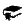 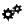 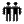 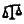 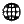 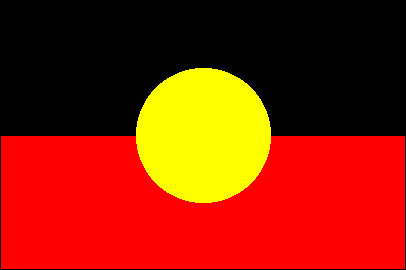 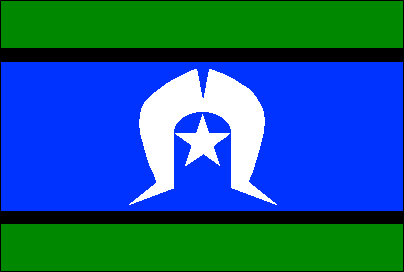 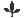 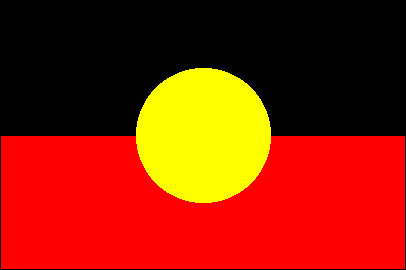 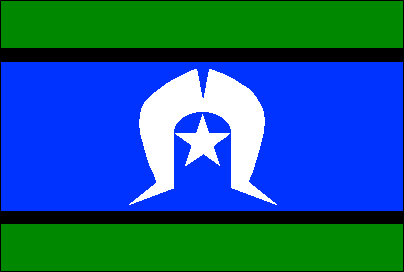 Opportunities to engage with: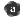 Teaching and learningKey Literacy   Numeracy   ICT capability   Critical and creative thinking   Personal and social capability   Ethical understanding   Intercultural understanding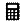 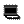  Aboriginal and Torres Strait Islander histories and cultures   Asia and Australia’s engagement with Asia   Sustainability Literacy   Numeracy   ICT capability   Critical and creative thinking   Personal and social capability   Ethical understanding   Intercultural understanding Aboriginal and Torres Strait Islander histories and cultures   Asia and Australia’s engagement with Asia   SustainabilityDevelop assessmentAssessmentStudents should contribute to an individual assessment folio that provides evidence of their learning and represents their achievements over the year. The folio should include a range and balance of assessments for teachers to make valid judgments about whether the student has met the achievement standard.Students should contribute to an individual assessment folio that provides evidence of their learning and represents their achievements over the year. The folio should include a range and balance of assessments for teachers to make valid judgments about whether the student has met the achievement standard.Develop assessmentAssessmentUnit 1 — Participating in my communityUnit 2 — Belonging and contributing to the local communityDevelop assessmentAssessmentThe assessment will gather evidence of the student’s ability to:explain how decisions can be made democraticallyrecognise the importance of rulesdescribe how people participate in their community as active citizenspose questions about the society in which they liveshare their views on an issuepresent their ideas and opinions using civics and citizenship terms.The assessment will gather evidence of the student’s ability to:explain the role of local governmentdistinguish between rules and lawsdescribe factors that shape a person’s identity and sense of belongingpose questions about the society in which they live and use information to answer themsuggest solutions to an identified issuedevelop and present their ideas and opinions on an issue using civics and citizenship terms.Making judgments and feedbackConsistency of teacher judgmentsIdentify opportunities to moderate samples of student work at a school or cluster level to reach consensus and consistency.Identify opportunities to moderate samples of student work at a school or cluster level to reach consensus and consistency.